Referat frå møter i Fylkesforum torsdag 4. juni 2020Seksjonsleiar Mats Petter Sydengen ønska velkommen til møtet og møtet starta med ein presentasjonsrunde. Det vart vidare informert om at Mats Petter Sydengen har overteke ansvaret for ordninga hjå Fylkesmannen.Oppsummering frå arbeid i regionane:Nordhordland (Dina Dyrhovden / Astrid Øvsthus): Osterøy kommune har disponert midlane som vart tildelt hausten 2019, og dei har vorte nytta til analysekompetanse. Det er fire skular i Osterøy kommune som har vore med i ordninga, den siste samlinga var i jan/feb. HVL har vitja dei fire skulane som hadde fått midlar. Osterøy håpar å få fortsetje med arbeidet. Det vart avtalt at utviklingsarbeidet skulle vare i 3 semester (for eit år sidan),  og dei har gjennomført eitt semester. Dette utviklingsarbeidet må sjåast i lys med fagfornyinga.Regionen har ikkje fordelt midlane i 2020, men dei reknar med at dei som fekk midlar no, får starta opp til hausten. Ytre Midthordland (John Erik Egeland):Ytre Midthordland har hatt eit litt krevjande år på grunn av kommunesamanslåing. Regionen består no av to kommunar, Askøy og Øygarden. Regionen samarbeider med HVL, UIB og NLA, og har klart å få til eit løp som varer i 3 – 4 semester. Regionen ser det som viktig å ta med seg det dei har lært om organisasjonslæring. Det er brukt mykje ressursar, og det må fylgjast opp med god kompetanseutvikling. Regionen har avtalt styringsgruppemøte før ferien, og innkalling går ut før helga.Hardanger / Voss (Frode Monsen): Hardanger / Voss regionen har jobba med digitalisering. Det er ein av skulane som ikkje har starta opp med arbeidet. Fagfornyinga vert viktig i det vidare arbeidet. Hardanger / Voss regionen fortel at dei har mykje fokus på korleis dei skal jobba framover. Dei har mellom anna hatt eit opplegg for eksterne sensorar, der HVL -koplar seg på i etterkant med støtte. Regionen ser føre seg at arbeidet kan vare opp til seks semester. Regionen seier at det gjekk litt tregt i starten, men dei er no komne ut av startgropa. Tre skular er med i ordninga, og det er god dialog med HVL. Regionen prøver å gjere Dekom og Rekom nokså likt. I starten vart det ei litt uheldig fordeling. Dei regionane som ikkje starta opp med ein gong, trudde at ein fekk meir midlar i neste runde, slik vart det ikkje.Midthordland (Ann Kristin Bolstad): Kommunane Vaksdal og Fusa, var av dei første kommunane som starta med Dekom – ordninga. Det vart inngått partnarskapsavtale, gjennomført kartlegging og vidareføring av prosjekta. Ein har etablert nettverk og ein har ulike fasar. Mellom fasane vert det arbeida aktivt på kvar enkelt skule. Kvar fase er tydleg definert. Regionen har også ein rulleringsplan, slik at ein veit kva slags skule som kjem med i ordninga etter kvart. Regionen fortel at arbeidet vert opplevd som oversiktleg, og at det er viktig med samarbeid på tvers: - « vi har tenkt at dette ikkje skal slutte».  Vaksdal og Fusa (Bjørnafjorden) er på veg over i siste fase, medan Austevoll og Os er i startgropa. HVL er klar til å starta med kartlegging på Tysnes og Samnanger. Regionen meiner det er viktig å sørga føre at alle kommunane er kopla på med ein eller fleire skular til ei kvar tid.FOS ( Bjørn Håvard Bjørklund):Det har vore vanskeleg å ha fokus på utvikling slik situasjonen har vore no. Arbeidet har vorte sett litt på vent. Styringsgruppa i kompetanseregion har hatt tettast dialog med NLA, og skal ha eit møte neste fredag. Tema der er arbeid som har vore og det vidare arbeidet. Ny skule er utpeikt, og det  vert starta med prosessar rundt dette. Det viktigaste for regionen er sjå kva retning slike varige ordningar tek, og å prøve å samkøyre Rekom og Dekom. Det må vere eit rammeverk for korleis arbeidet skal skje.Bergen ( Marius Bøe):Bergen kommune har vore gjennom ei stor omorganisering, og etaten er ikkje eit år gammal enno. Kommunen har hatt nokre prosjekt, og har eit rikt tilfang av UH-sektor. Bergen kommune har jobba med å etablere styringsgruppe og det vert halde jamlege mellom UH-sektor og Bergen kommune. Dei har også oppretta ei arbeidsgruppe / ref. gruppe med fagforeiningane. Det er også oppretta stilling som er ansvarleg for Dekom, ein prosjektkoordinator. Bergen kommune har brukt mykje tid på struktur, og å avsluttar prosjekt fram mot sommaren. Dei skal identifisere nye skular, og desse vert «landa» til hausten. Kommunen kan ha med 14 – 15 skular, og arbeidet er ei blanding av påhalden penn og ynskjer. Eit satsingsområde no vil m.a. vere elevar med høgt læringspotensiale.Vestland fylkeskommune (Kent Rune Teigen Måren):Fjorårets midlar vart nytta inn mot UiB, og det vart sett i gong ei rekkje prosjekt som vert vidareført dette året. Vestland fylkeskommune satsar på elevaktive læringsformer. Det er åtte skular som er med. Det er behov for meir planlegging og møter med UiB før utlysing, og at ein spissar kva dei ulike prosjekta skal handle omFriskulenettverket grunnskule (Asle Ystebø): Friskulenettverket må bruke litt meir tid enn planlagt på grunn av korona, og nettverket treng hausten til å gjennomføre det dei skulle ha gjort i vår. Svakheiter vert meir synlege fordi dei er små. Friskulenettverket seier dei i nokon satsingar planlegg litt mens dei går. Ikkje alt er planlagt ved oppstart,. Litt meir detaljar vil komme på plass undervegs.  Det er ein utfordring når det er mange personar som skifter rollar . Vanskeleg å trekkje inn UH under korona, men ein får gjere meir lokalt, ser at nokre av prosessane har gått vidare.Sogn (Knut Åge Teigen):Regionen har hatt eit møte tidleg i vinter med HVL. Elles er Dekomp-mdilar brukt som deltaking i IBOS (inkluderande barnehage- og skulemiljø). Dei har eit visst etterslep. I samråd med HVL skal ein bruka litt meir oppsparte midlar i år. Fem skular skal i gang med skulebaserte kompetansetiltak. Regionen ventar på dialog med HVL for å få framdrift.Nordfjord (Per Arne Strand):Har hatt eit par møter med HVL. Regionen har  hatt opplegg med HVL knytt til leiarutvikling. Er inne i ein fase med kartlegging av ulike kompetansetiltak knytt til einskildskular.Sunnfjord (Åge Ansgar Stafsnes):Regionen har starta eit samarbeid med HVL, og er i gong med ein prosess når det gjeld skulebasert kompetanseutvikling. Samarbeidet hadde oppstart i haust, med ein fagdag ( digitalkompetanse). nye Kinn kommune har same planar. Regionen hadde eit samarbeid / eit fellestiltak, med dette er lagt på is. Kinn kommune skal ha ein fagdag om skulebasert utvikling, elles er dei i gong med eit samarbeid med HVL om digital utvikling og koding.  Regionen har også jobba med LearnLab, og det er viktig å kopla dette saman og sjå ting i samanheng gjennom tiltaka. Regionen har omfattande planar og ser fram til samarbeid med HVL. Regionen har plukka ut 4 skular.Hafs (Ingvard Flekke):I regionen hyar ein delteke i IBOS som ein del av opplegget. I tillegg har ein hatt fagdagar inn i ordninga i samarbeid med HVL. Regionen nyttar eigen utvikingskoordinator som samordnar tiltaka i lag med UH-sektor.Diskusjon / erfaring: HVL var tydelege på at prosjekta må vare over minst tre semester. Dei legg opp til prosjekt over fire semester for nye skular som skal inn i ordninga. Korona har vært utfordrande for HVL og det vil være vanskeleg å ta igjen det «tapte». Det er behov for ei forventningsavklaring mellom UH-sektor og kommunane. Fleire kommunalsjefar vil gå av som leiarar av kompetanseregionane. Det er viktig å ha kontinuitet i arbeidet. Kommunalsjefane blei oppfordra til å sikre kompetanseoverføring. Kommunalsjefane forsikra at dette var godt ivareteke då det er kompetanseregionane som rutinemessig rullerer leiarvervet innad, og dei kjenner kvarandere godt og har gode samhandlingsrutinar. Kompetanseregionane kan som følge av samanslåingar med tida endre seg i samansetjingRapportering: Regionane skal nytta det rapporteringsskjema (vedlegg) som vart sendt ut i vår. Kvar region samlar inn dokumentasjon frå kommunane, og regionleiar sender inn til Fylkesmannen. Det skal rapporterast enkelt og greitt, og berre sendast inn eitt skjema frå regionen. Når det gjeld rapportering frå UH- sektor, skal det rapporterast etter same modell som i fjor, og dei skal bruke skjema som er tilsendt.Forslag til nye retningslinjer: Fylkesmann:Mats Petter Sydengen gjorde greie for dei viktigaste forslaga til endringar i ordninga. Forumet var samstemte i at det kan vere positivt med nye nasjonale retningslinjer og at forslaget i stor grad liknar måten ordninga er innretta i Vestland. Det blei likevel peikt på at Fylkesforumet i Vestland har hatt ein konsensusbasert måte å arbeide på, og det er ønskeleg at også ei ny ordning gjer dette mogeleg. UH har utforma eit høyringssvar på forslaget. Der blei det mellom anna peikt på at fristane i forslaget ikkje er hensiktsmessige, og at det er viktig at alle har same forståing av ord og uttrykk i ordninga. Ymse: Astrid Harlem hjå Fylkesmannen gjorde greie for at Fylkesmannen har fått eit oppdrag i å støtte kommunane i arbeidet med fagfornyinga. Fylkesmannen har motteke 912 000 kroner til dette oppdraget. Harlem bad regionane gje Fylkesmannen attendemelding om korleis desse midlane kan nyttast regionalt, innan 15. juni. Karstein Fardal hjå Fylkesmannen informerte til slutt om ny nettside som  omhandlar alle kompetanseordningane Fylkesmannen forvaltar. Her vert referat og informasjon publisert etter kvart. Sjå lenke under: https://www.fylkesmannen.no/vestland/barnehage-og-opplaring/nasjonale-satsingar-for-kompetanseutvikling/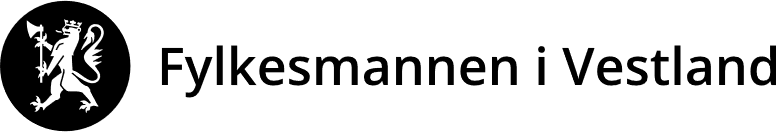 NOTATSak: Vår dato:Vår dato:Vår dato:Vår ref.:Til: Saksbehandlar, innvalstelefonSaksbehandlar, innvalstelefonSaksbehandlar, innvalstelefonSaksbehandlar, innvalstelefon, , , , Kopi til: